       ҠАРАР                                                                         ПОСТАНОВЛЕНИЕ    16 ноябрь 2023 йыл     	             № 75                      16 ноября 2023 годаО внесении  изменений к постановлению  № 121 от 25 декабря 2019  года  «Об утверждении перечня кодов подвидов по видам доходов, главным администратором которых является сельское поселение Баймурзинский сельсовет муниципального районаМишкинский район Республики Башкортостан»В соответствии положениями Бюджетного кодекса Российской Федерации для детализации поступлений по кодам классификации доходов  постановляю:Добавить в перечень кодов  подвидов  доходов  бюджета  сельского поселения Баймурзинский сельсовет муниципального района Мишкинский район Республики Башкортостан  код  подвида доходов:2. Настоящее постановление разместить на официальном сайте https://baimurs.mishkan.ru/ и на информационном стенде в здании администрации сельского поселения Баймурзинский сельсовет муниципального района Мишкинский район Республики Башкортостан по адресу: РБ, Мишкинский район, д. Баймурзино, ул. Мичурина, зд.10.  3.  Контроль за исполнением настоящего постановления оставляю за собой.Глава  сельского поселения                            Р.А. Сайдуганов Башкортостан Республикаһының Мишкэ районы муниципаль районыныңБаймырза  ауыл советыАуыл биләмәһе  Хакимиәте452353, Баймырза ауылы, Мичурин урамы, 10Тел. 2-63-44, 2-63-42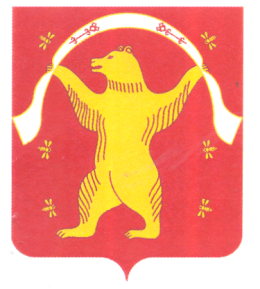 Администрация сельского поселения Баймурзинский сельсовет муниципального района Мишкинский районРеспублики Башкортостан452353, д.Баймурзино, ул.Мичурина, 10Тел. 2-63-44, 2-63-427275 150осуществление мероприятий по разработке документов территориального планирования и градостроительного зонирования